Interrogazione urgente
Al Sindaco e agli Assessori competenti Consigliere Mario Malandrone Ambiente Asti
Abbandono rifiuti nella riserva di Riserva naturale Belangero, quali misure preventive? Premesso che: Per l’ennesima volta in questi anni, è avvenuto uno scarico di rifiuti vari meglio evidenziati nelle foto sottostanti all’interno della Riserva naturale Belangero.Che le foto dei rifiuti sono state pubblicate domenica 19 giugno 2022, sul giornale on line “La Voce di Asti”. Che la problematica dei rifiuti abbandonati, nonostante le ripetute segnalazioni dei cittadini, anche sui gruppi costituiti sul social Facebook e, non ultimo, le interpellanze fatte dallo scrivente e da altri gruppi di minoranza, continua a essere una pratica incivile in molte parti del territorio del Comune di Asti. Considerato che:Breve Descrizione dell'Area.Gli Stagni di Belangero sono situati pochi chilometri a sud dalla città di Asti su una porzione della pianura alluvionale in destra idrografica del fiume Tanaro. La passata attività estrattiva  ha dato origine ad un mosaico di specchi d’acqua che col tempo sono stati parzialmente rinaturalizzati dalla vegetazione, dando origine a zone umide, che ospitano un’interessante biodiversità faunistica e vegetale che, potenzialmente e se gestiti correttamente, potrebbero attivare anche del turismo naturalistico, la zona è importante soprattutto per la presenza di avifauna (aironi bianchi e cenerini, germani,  alzavole, tuffetti, nitticore, cavalieri d'Italia, folaghe, rigogoli) e anfibi molto rari e localizzati come il pelobate fosco.Alcuni stagni dell’area nello specifico quelli detti della "Bula" fanno parte dell’oasi WWF.L'area WWF è recintata e non ci sono all’interno rifiuti.Nelle altre aree umide, che risultano molto degradate sono invece presenti discariche abusive di vari rifiuti, materiali di risulta edili ed elettrici, elettrodomestici, lastre di eternit, pneumatici usati, plastica, prodotti chimici, in alcuni casi buttati anche direttamente negli stagni.Che la zona dove sono stati abbandonati tali rifiuti è nella Riserva naturale denominata “Belangero” sita anche nel territorio del Comune di Asti e che il territorio interessato ricade in buona parte all’interno di aree protette e della ZSC (Zona Speciale Conservazione) degli Stagni di Belangero IT1170003, nei Comuni di Asti, Isola d'Asti e Revigliasco d'Asti.Che gli Stagni di Belangero sono importanti perché sono un’area protetta e sono un SIC (Sito di Importanza Comunitaria). I SIC costituiscono la Rete Natura 2000, il principale strumento della politica dell’Unione Europea per la conservazione della biodiversità. Si tratta di una rete ecologica diffusa su tutto il territorio dell’Unione, creata per garantire il mantenimento degli habitat naturali e delle specie di flora e fauna minacciati o rari a livello comunitario. Che l’Ente Parco Paleontologico Astigiano è incaricato anche della gestione del SIC in argomento.Che il SIC IT1170003 ha una superficie di 573 ettari;Che tale comportamento appare ancor più grave in un’area protetta;Che l’Ente incaricato della gestione ha anche lo scopo di preservare il territorio del parco e avere cura della vigilanza sul parco stesso Si interroga per sapere:	-  Quali azioni l’Amministrazione intende mettere in campo per contrastare gli abbandoni di rifiuti sia nelle aree protette che nelle aree non protette? -  Come è possibile che un’area protetta sia soggetta agli stessi episodi di cui purtroppo può essere oggetto un qualsiasi terreno abbandonato in area non protetta?-  Quale ruolo svolge l’Ente che ha in carico il Parco in argomento nella tutela        dell’area protetta e nella prevenzione di tali fenomeni?-  Si sono pensate e/o attuate azioni di sorveglianza (anche video) da parte del Comune in sinergia con l’Ente che ha in carico la Riserva naturale? Asti 28 giugno 2022Il Consigliere Comunale Mario Malandrone (Ambiente Asti)Allego foto di abbandono rifiuti nel parco accertato il 20 giugno 2022  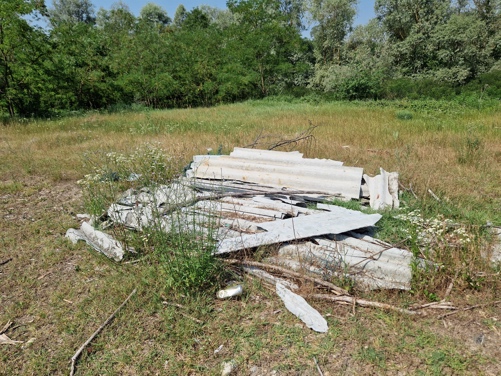 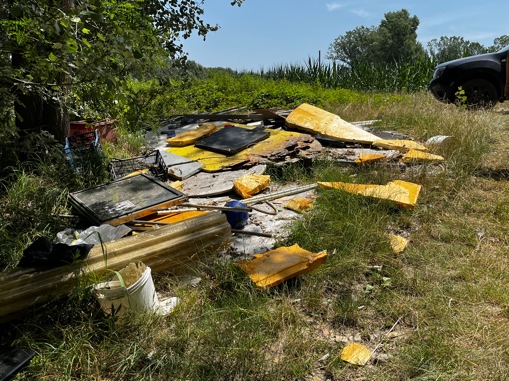 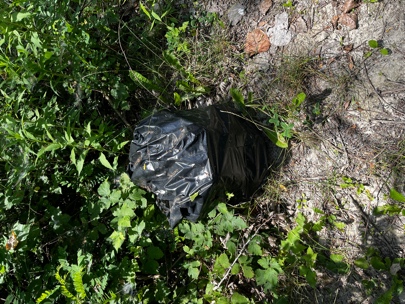 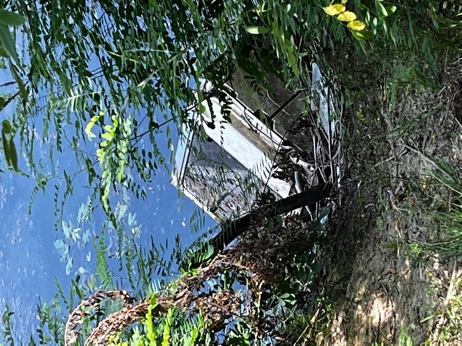 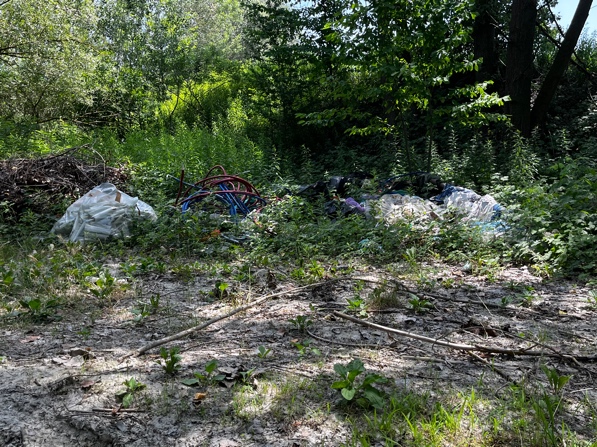 